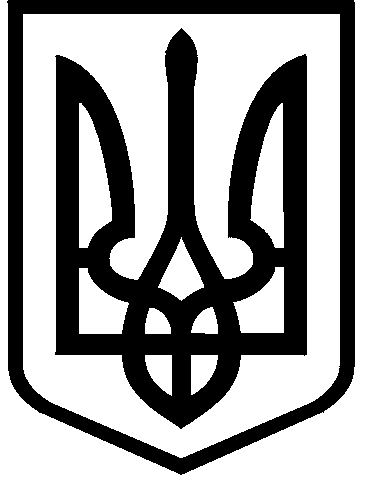 КИЇВСЬКА МІСЬКА РАДАVIII СКЛИКАННЯПОСТІЙНА КОМІСІЯ З ПИТАНЬ КУЛЬТУРИ, ТУРИЗМУ                            ТА ІНФОРМАЦІЙНОЇ ПОЛІТИКИ                                 №9/11401044, м. Київ, вул. Хрещатик, 36                                                        тел.:(044)202-72-25; тел./факс(044)202-73-05                                                                                                                    ПРОЄКТПорядок деннийчергового засідання постійної комісії Київської міської ради з питань культури, туризму та інформаційної політики (далі – Комісії)26.06.2020 року о 10-00, к. 1017 (10-й поверх), вул. Хрещатик, 36.Розгляд проєкту рішення Київської міської ради «Про створення ландшафтного заказника «Гора Щекавиця» (подання депутата Київської міської ради Д.Банаса; доручення заступника міського голови-секретаря Київської міської ради В. Прокопіва від 20.05.2020 № 08/231-1263/ПР).Розгляд проєкту рішення Київської міської ради «Про здійснення додаткових заходів з висвітлення діяльності депутатів Київської міської ради» (подання депутатів Київської міської ради: Ю.Сиротюка, Г.Старостенко, Н.Манойленко, А.Шлапак, Н.Маслової, О.Пинзеник, Н.Шульги, А.Шаповала, Л.Березницької; доручення заступника міського голови-секретаря Київської міської ради В. Прокопіва від 11.06.2020 № 08/231-1372/ПР).Розгляд проєкту рішення Київської міської ради «Про внесення змін до рішення Київської міської ради від 14 березня 2002 року № 361/1795 «Про реорганізацію державної культурно-просвітницької установи Київський міський будинок учителя у комунальний комплексний позашкільний навчальний заклад «Київський міський будинок учителя» (подання депутата Київської міської ради В.Васильчука; доручення заступника міського голови-секретаря Київської міської ради В. Прокопіва від 15.06.2020 № 08/231-1483/ПР).Розгляд висновку до кадастрової справи №А-23286 про поновлення ПРИВАТНОМУ АКЦІОНЕРНОМУ ТОВАРИСТВУ «Ініціатор+» на 5 років договору оренди земельної ділянки від 20.03.2012 №79-6-00848 площею 0,1132 га для експлуатації та обслуговування житлового будинку на вул. Саксаганського, 34 у Голосіївському районі м. Києва (витяг №08/281-116к з протоколу №2/105 засідання постійної комісії Київської міської ради з питань містобудування, архітектури та землекористування від 25.02.2020; лист постійної комісії Київської міської ради з питань містобудування, архітектури та землекористування від 29.03.2020 №08/281-493).Розгляд листа постійної комісії Київської міської ради з питань містобудування, архітектури та землекористування (далі – постійна комісія) на адресу Комісії з проханням звернутися до Міністерства культури України, Департаменту охорони культурної спадщини виконавчого органу Київської міської ради (Київської міської державної адміністрації) та Українського інституту національної пам’яті для отримання інформації про можливість поновлення товариству з обмеженою відповідальністю  «Ділайт плюс» та товариству з обмеженою відповідальністю  «Ділайт сіті» на 10 років договору оренди земельної ділянки від 26.09.2007 №91-6-00704 та за результатами поінформувати постійну комісію в термін, визначений законодавством (вих. 20.03.2020 №08/281-499; вх. від 20.03.2020 №08/7024).Розгляд листа постійної комісії Київської міської ради з питань містобудування, архітектури та землекористування (далі – постійна комісія) на адресу Комісії з проханням звернутися до Міністерства культури України, Департаменту охорони культурної спадщини виконавчого органу Київської міської ради (Київської міської державної адміністрації) для отримання інформації про можливість поновлення товариству з обмеженою відповідальністю  «Ділайт» на 10 років договору оренди земельної ділянки від 26.09.2007 №91-6-00698 та за результатами поінформувати постійну комісію в термін, визначений законодавством (вих. 20.03.2020 №08/281-500; вх. від 20.03.2020 №08/7015).Розгляд листа постійної комісії Київської міської ради з питань містобудування, архітектури та землекористування (далі – постійна комісія) на адресу Комісії з проханням звернутися до Міністерства культури України та Департаменту охорони культурної спадщини виконавчого органу Київської міської ради (Київської міської державної адміністрації) для отримання інформації про можливість поновлення товариству з обмеженою відповідальністю  «Ділайт» на 10 років договору оренди земельної ділянки від 26.09.2007 №91-6-00697 та за результатами поінформувати постійну комісію в термін, визначений законодавством (вих. 20.03.2020 №08/281-501; вх. від 20.03.2020 №08/7014).Розгляд листа постійної комісії Київської міської ради з питань містобудування, архітектури та землекористування (далі – постійна комісія) на адресу Комісії з проханням звернутися до Міністерства культури України та Департаменту охорони культурної спадщини виконавчого органу Київської міської ради (Київської міської державної адміністрації) для отримання інформації про можливість поновлення товариству з обмеженою відповідальністю  «Ділайт» на 10 років договору оренди земельної ділянки від 26.09.2007 №91-6-00696 та за результатами поінформувати постійну комісію в термін, визначений законодавством (вих.20.03.2020 №08/281-502; вх. від 20.03.2020 №08/7019).Розгляд звернення Шевченківської районної в м. Києві державної адміністрації щодо погодження проєкту нової редакції Положення про Централізовану бібліотечну систему Шевченківського району м. Києва (вх. від 18.06.2020 №08/13041).Розгляд звернення Національної спілки театральних діячів України щодо недопущення скорочення фінансової підтримки комунальних театрів (вх. від 18.06.2020 № 08/13029).Розгляд звернення Неходи Володимира Анатолійовича на адресу Комісії щодо вжиття заходів по збереженню кінотеатру «Загреб» (проспект Голосіївський, 116) та перетворенню його в будинок творчості Голосіївського району м. Києва (вх. від 18.02.2020 № 08/Н-772(е).Різне.Голова комісії                                                                                     В. МухаСекретар                                                                                   О. Поживанов